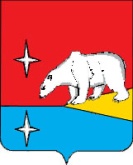 АДМИНИСТРАЦИЯ ГОРОДСКОГО ОКРУГА ЭГВЕКИНОТПОСТАНОВЛЕНИЕОб утверждении Муниципальной программы «Гармонизация межэтнических и межкультурных отношений, профилактика экстремизма на территории городского округа Эгвекинот на 2019-2021 годы»В соответствии с Федеральным законом от 6 октября 2003 года № 131-Ф3 «Об общих принципах организации местного самоуправления в Российской Федерации», Стратегией государственной национальной политики Российской Федерации на период до 2025 года, утвержденной Указом Президента Российской Федерации от 19 декабря 2012 года № 1666, статьёй 179 Бюджетного Кодекса Российской Федерации, Постановлением Администрации Иультинского муниципального района № 118-па от 05 ноября 2015 года «Об утверждении Порядка разработки, реализации и оценки эффективности муниципальных программ городского округа Эгвекинот», руководствуясь Уставом городского округа Эгвекинот, Администрация городского округа Эгвекинот ПОСТАНОВЛЯЕТ:Утвердить прилагаемую Муниципальную программу «Гармонизация межэтнических и межкультурных отношений, профилактика экстремизма на территории городского округа Эгвекинот на 2019-2021 годы».Настоящее постановление обнародовать в местах, определенных Уставом городского округа Эгвекинот, и разместить на официальном сайте Администрации городского округа Эгвекинот в информационно-телекоммуникационной сети «Интернет».Настоящее постановление вступает в силу со дня обнародования.Контроль за исполнением настоящего постановления возложить на заместителя Главы Администрации городского округа Эгвекинот по делам коренных малочисленных народов Чукотки, вопросам межнациональных отношений и связям с общественностью Колесник Т.В.Муниципальная программа«Гармонизация межэтнических и межкультурных отношений, профилактика экстремизма на территории городского округа Эгвекинот на 2019-2021 годы»п. Эгвекинот2018 годПАСПОРТ 
Муниципальной программы«Гармонизация межэтнических и межкультурных отношений, профилактика экстремизма на территории городского округа Эгвекинот на 2019-2021 годы» (далее – Муниципальная программа)Характеристика текущего состояния межнациональных и межконфессиональных отношений в городском округе ЭгвекинотВ условиях обострения общественно-политических процессов в Российской Федерации вопросы упрочения гражданского самосознания и духовной общности российской нации, сохранение и развитие этнокультурного многообразия народов, населяющих Российскую Федерацию, в последние годы носят все более актуальный характер и находят свое выражение в поручениях и указах Президента Российской Федерации:- Перечень поручений Президента Российской Федерации от 27.02.2011 № Пр-488 об образовании рабочих групп по вопросам гармонизации межэтнических отношений и разработке комплексных планов действий по гармонизации межэтнических отношений;- Указ Президента Российской Федерации от 07.05.2012 года № 602  «Об обеспечении межнационального согласия» о разработке комплекса мер по предупреждению межнациональных конфликтов;- Указ Президента Российской Федерации от 19.12.2012 № 1666 «О Стратегии государственной национальной политики Российской Федерации на период до 2025 года».Стратегия государственной национальной политики Российской Федерации на период до 2025 года является базовым документом, в котором обозначены актуальные угрозы в данной области, определены цели и задачи. Основными задачами являются:а) упрочение общероссийского гражданского самосознания и духовной общности многонационального народа Российской Федерации;б) сохранение и развитие этнокультурного многообразия народов России;в) гармонизация национальных и межнациональных отношений;г) обеспечение равенства прав и свобод человека и гражданина независимо от расы, национальности, языка, отношения к религии и других обстоятельств;д) успешная социальная и культурная адаптация и интеграция мигрантов.В развитие задач, поставленных в Стратегии государственной национальной политики Российской Федерации на период до 2025 года, Президентом Российской Федерации даны поручения от 19 февраля 2013 года
№ Пр-336 о разработке  системы мониторинга и оперативного реагирования  на  проявления  религиозного и национального экстремизма, от 17 марта 2013 года 
№ Пр-541 о разработке комплекса мер, направленных на освещение в средствах  массовой информации деятельности органов государственной власти, органов местного самоуправления муниципальных образований и  институтов гражданского общества по укреплению  гражданского  единства  и гармонизации межнациональных отношений.Кроме того, Постановлением Правительства Российской Федерации от 20 августа 2013 года № 718 утверждена федеральная целевая программа «Укрепление единства российской нации и этнокультурное развитие народов России (2014 - 2020 годы)», являющаяся одним из инструментов реализации государственной программы Российской Федерации «Региональная политика и федеративные отношения», утвержденной распоряжением Правительства Российской Федерации от 26 марта 2013 года № 435-р.По данным Всероссийской переписи населения 2010 года в городском округе Эгвекинот (Иультинском муниципальном районе) проживают представители более 10 национальностей, что делает актуальными вопросы развития межкультурного диалога, сохранения межнационального согласия и стабильности государственно-конфессиональных отношений.На сегодняшний день в городском округе Эгвекинот проживает более 5600 человек, из них порядка 35,7 % - представители коренных малочисленных народов Севера (далее – КМНС). Основная часть представителей коренных малочисленных народов Севера, Сибири и Дальнего Востока Российской Федерации сосредоточена в 6 сёлах  района (Амгуэма, Конергино, Уэлькаль, Ванкарем, Рыркайпий, Нутэпэльмен) и колеблется за последние 10 лет в разные годы от 72 до 82% от общей численности населения. Доля представителей КМНС в Нутэпэльмене – 89%, Конергино - 88%, Ванкареме – 81,6%, Уэлькале – 76,8%,  Амгуэме – 71,3% и Рыркайпии – 58,1 %. Объясняется это, прежде всего, привязанностью к месту рождения, нахождения семьи, стремлением к занятию традиционной хозяйственной деятельностью своих предков – северным оленеводством, морским зверобойным промыслом, охотой, собирательством дикоросов и пр. С другой стороны, часть сельского населения часто перебирается на постоянное место жительства в районный центр в поиске работы и лучших условий жизни.В пгт. Эгвекинот число представителей КМНС в последнее время варьируется от 11 до 15% от общего числа граждан и продолжает неуклонно расти. Кроме того, наблюдается приток граждан, которые перебираются на постоянное место жительства в пгт. Эгвекинот из других районов Чукотского автономного округа. Все это создает объективные предпосылки межэтнической напряженности и достаточно высокой потенциальной конфликтности.В то же время на территории городского округа Эгвекинот наблюдается благоприятная ситуация в сфере межнациональных отношений. Органами местного самоуправления совместно городского округа Эгвекинот с общественными объединениями проводится работа по духовно-нравственному, военно-патриотическому воспитанию, пропаганде  исторически сложившихся традиций и обычаев народов различных национальностей, живущих на территории городского округа Эгвекинот.В настоящее время на территории городского округа Эгвекинот осуществляют свою деятельность несколько национальных общественных объединений: Региональная общественная организация «Ассоциация коренных малочисленных народов Чукотки» филиал в Иультинском районе с представительствами в пгт. Эгвекинот, селах Амгуэма, Ванкарем, Конергино, Нутэпэльмен и Уэлькаль; Региональная общественная организация «Родное слово», Общественная организация эскимосов Чукотского автономного округа «Инуитский приполярный совет Чукотка».Члены данных общественных организаций при поддержке Администрации городского округа Эгвекинот проводят системную работу по профилактике алкоголизма, занимаются пропагандой и распространением традиционных знаний об истории, культуре и обычаях своих народов, проводят соответствующие мероприятия в образовательных учреждениях городского округа Эгвекинот.В целях формирования в обществе обстановки нетерпимости к пропаганде и распространению идей экстремизма, ксенофобии, национальной исключительности, направленных на подрыв общественно-политической стабильности, национального мира и согласия, в средствах массовой информации распространяются соответствующие информационные материалы. В районной газете «Залив Креста» публикуются статьи различной тематики, целью которых является информирование населения о традициях, культуре, персоналиях и жизни народов России, в том числе коренных малочисленных народов Севера, Сибири и Дальнего Востока Российской Федерации, а также исключение ксенофобии и национальной напряженности в социальной среде, воспитание уважения, терпимости и согласия, в первую очередь, в молодежной среде.Как и в целом в российском обществе, на ситуацию в Чукотском автономном округе, а также в городском округе Эгвекинот оказывают влияние негативные факторы:размывание традиционных нравственных ценностей народов России;низкая правовая культура значительной части населения, в том числе миграционного;попытки политизации этнического и религиозного фактора; недостаточность мер по формированию российской гражданской идентичности и гражданского единства, воспитанию культуры межнационального общения, изучению истории и традиций российских народов;высокий уровень социального и имущественного неравенства, экономической дифференциации, распространенность негативных стереотипов в отношении других народов;недостаточный уровень межведомственной и межуровневой координации в сфере реализации государственной национальной политики, включая профилактику экстремизма и раннее предупреждение межнациональных конфликтов.На преодоление этих влияний и направлены мероприятия настоящей Муниципальной программы.Целям укрепления гражданского единства служит и конструктивный диалог поколений, содействие взаимопониманию между различными социальными группами на основе патриотизма и участия в общественно-политической жизни. В настоящее время система патриотического воспитания в городском округе Эгвекинот в основном сложилась. В то же время совершенствуется комплекс правового и организационно-методического обеспечения патриотического воспитания с учетом изменений, происходящих в экономической, политической, социальной и других сферах.С учетом современных общероссийских, региональных тенденций, требуется развитие всех форм взаимодействия на новом уровне качества, привлечения к мероприятиям большего числа жителей городского округа Эгвекинот, расширение спектра форм работы с муниципальными средствами массовой информации.Реализация мер в сфере государственной национальной политики требует повышения роли общественных институтов, в том числе национально-культурных и религиозных организаций. Необходимо обеспечение системного участия институтов гражданского общества в социально ориентированной деятельности, включая вопросы укрепления гражданского и духовного единства российской нации, на противодействие экстремизму, воспитание патриотизма, сохранение духовных традиций народов России.Учитывая то, что на повестке дня стоят вопросы полноценного финансового обеспечения мероприятий комплекса мер по предупреждению межнациональных конфликтов и гармонизации межэтнических отношений в городском округе Эгвекинот на 2019-2021 годы и выработки дополнительных мер в сфере профилактики национального и религиозного экстремизма и гармонизации межэтнических отношений, реализация в которых соответствующих муниципальных целевых программ и комплексных планов мероприятий не представляется возможной без соответствующего финансирования.  Таким образом, реализация Программы обеспечит переход от ситуативного финансирования мероприятий, отвечающих целям гражданского единства и государственной национальной политики,  к системно-целевому финансированию проектов и комплексов мероприятий.Муниципальная программа основана на комплексном подходе, использует современные инструменты и методики организации деятельности по достижению целевых показателей и служит исполнению ряда указанных выше нормативных  правовых актов. В нее включены мероприятия, направленные на достижение целей и задач Стратегии государственной национальной политики на районном уровне, а также поручений Президента Российской Федерации с необходимым для этого финансированием.Основные цели и задачи Муниципальной программыЦелями Муниципальной программы являются:обеспечение позитивного социального самочувствия граждан, основанного на ценностях общегражданского патриотизма и солидарности, через создание условий для реализации этнокультурных и языковых потребностей каждого и поддержание межнациональной стабильности в городском округе Эгвекинот.содействие укреплению гражданского единства на территории городского округа Эгвекинотобеспечение межнационального и межконфессионального согласия;профилактика этнического, религиозного, политического экстремизма, ксенофобии и нетерпимости;обеспечение общественно-политической стабильности в городском округе Эгвекинот.Достижение целей Муниципальной программы требует выполнения следующих задач:гармонизация межэтнических и межконфессиональных отношений;сведение к минимуму условий для проявлений терроризма и экстремизма на территории городского округа Эгвекинот;развитие системы мер раннего учёта и предупреждения межэтнических конфликтов;реализация прав национальных меньшинств;недопущение конфликтных ситуаций в сфере межнациональных и этноконфессиональных отношений.Выполнение задач Муниципальной программы предполагается путем комплексной деятельности по реализации мероприятий подпрограммы, в которых участвуют органы местного самоуправления городского округа Эгвекинот поселения, институты гражданского общества, в том числе этнокультурные объединения, осуществляющие деятельность в городском округе Эгвекинот. 3. Сроки и этапы реализации Муниципальной программыДля достижения поставленных основных задач и целей Муниципальной программы необходимо реализовать мероприятия в период 2019-2021 годов.4. Перечень и краткое описание подпрограммПрограмма включает в себя одну подпрограмму «Укрепление гражданского единства и гармонизация межэтнических и межрелигиозных отношений на территории городского округа Эгвекинот» (Приложение № 1 к Муниципальной программе) разработана с целью содействия укреплению гражданского единства на территории городского округа Эгвекинот; обеспечение межнационального и межконфессионального согласия; профилактики этнического, религиозного, политического экстремизма, ксенофобии и нетерпимости; обеспечения общественно-политической стабильности в городском округе Эгвекинот.5. Ресурсное обеспечение Муниципальной программы	Общий объем финансирования мероприятий Муниципальной программы за счет средств бюджета городского округа Эгвекинот составляет 300 тыс. рублей, из них:- в 2019 году – 100,0 тыс. руб.;- в 2020 году – 100,0 тыс. руб.;- в 2021 году – 100,0 тыс. руб.	Ресурсное обеспечение Муниципальной программы может осуществляться за счет средств организаций и учреждений городского округа Эгвекинот.  6. Механизм реализации Муниципальной ПрограммыМеханизм реализации Муниципальной программы основан на обеспечении достижения запланированных результатов и величин, установленных в целевых индикаторах, а также с учётом выполнения предусмотренных мероприятий, направленных на гармонизацию межэтнических и межкультурных отношений, профилактику экстремизма на территории городского округа Эгвекинот.Муниципальная программа реализуется Администрацией городского округа Эгвекинот во взаимодействии с муниципальными образовательными учреждениями, муниципальными учреждениями культуры, в рамках исполнения основных мероприятий Программы.Реализация основных мероприятий Муниципальной программы, не предусматривающих финансового обеспечения, осуществляется за счёт средств, предусмотренных на финансирование основной деятельности.Реализация мероприятий Муниципальной программы, предусматривающих оказание содействия деятельности некоммерческих организаций, созданных по национально-культурному признаку, осуществляется путем финансирования проектов и мероприятий, направленных на гармонизацию межнациональных отношений, сохранение и защиту самобытности, культуры, языков и традиций народов России.Для реализации основных мероприятий Муниципальной программы предусматривается возможность разработки и издания муниципальных правовых актов Администрации городского округа Эгвекинот. Механизм реализации мероприятий Муниципальной программы предусматривает также возможность издания локальных правовых актов Управления социальной политики городского округа Эгвекинот и муниципальных учреждений образования и культуры.7. Перечень целевых индикаторов (показателей) муниципальной программы8. Организация управления и контроль за ходомреализации Муниципальной программыТекущее управление и контроль за реализацией Муниципальной программы осуществляет ответственный исполнитель.В соответствии с Порядком разработки,  реализации и оценки эффективности муниципальных  программ городского округа Эгвекинот, установленным Постановлением Администрации  Иультинского муниципального района от 05  ноября  2015  г. № 118-па, ответственный исполнитель представляет в Управление финансов, экономики и имущественных отношений городского округа Эгвекинот:- аналитическую информацию о выполнении мероприятий муниципальной программы по итогам 1 полугодия в срок до 15 июля и по итогам 9 месяцев в срок до 10 октября по  форме согласно приложению 6 к Порядку;- ежегодно, в срок до 1 февраля года, следующего за отчётным, информацию о ходе реализации муниципальной программы по установленной Управлением финансов, экономики и имущественных отношений городского округа Эгвекинот форме с пояснительной запиской.Пояснительная записка должна включать в себя: 1) сведения о соответствии фактических целевых индикаторов (показателей) реализации муниципальной программы индикаторам (показателям), установленным при её утверждении; 2) информацию о ходе и полноте выполнения подпрограмм и программных мероприятий; 3) в случае невыполнения программных мероприятий – информацию о причинах их невыполнения.Подпрограмма«Укрепление гражданского единства и гармонизация межэтнических и межрелигиозных отношений на территории городского округа Эгвекинот»ПАСПОРТ 
подпрограммы «Укрепление гражданского единства и гармонизация межэтнических и межрелигиозных отношений на территории городского округа Эгвекинот» Муниципальной программы «Гармонизация межэтнических и межкультурных отношений, профилактика экстремизма на территории городского округа Эгвекинот на 2019-2021 годы» (далее – Подпрограмма)Характеристика сферы реализации Подпрограммы Государственная национальная политика Российской Федерации направлена на упрочение общероссийского гражданского самосознания и духовной общности многонационального народа Российской Федерации (российской нации), сохранение и развитие этнокультурного многообразия народов России, гармонизацию межнациональных (межэтнических) отношений, обеспечение равенства прав и свобод человека и гражданина независимо от расы, национальности, языка, отношения к религии и других обстоятельств, успешную социальную и культурную адаптацию и интеграцию мигрантов.По данным Всероссийской переписи населения 2010 года в городском округе Эгвекинот (Иультинском муниципальном районе) проживают представители более 10 национальностей, что делает актуальными вопросы развития межкультурного диалога, сохранения межнационального согласия и стабильности государственно-конфессиональных отношений.На сегодняшний день в городском округе Эгвекинот проживает более 5600 человек, из них порядка 35,7 % - представители коренных малочисленных народов Севера (далее – КМНС). Основная часть представителей коренных малочисленных народов Севера, Сибири и Дальнего Востока РФ сосредоточена в 6 сельских поселениях района (Амгуэма, Конергино, Уэлькаль, Ванкарем, Рыркайпий, Нутэпэльмен) и колеблется за последние 10 лет в разные годы от 72 до 82% от общей численности населения. Доля представителей КМНС в Нутэпэльмене – 89%, Конергино - 88%, Ванкареме – 81,6%, Уэлькале – 76,8%,  Амгуэме – 71,3% и Рыркайпии – 58,1 %. Объясняется это, прежде всего, привязанностью к месту рождения, нахождения семьи, стремлением к занятию традиционной хозяйственной деятельностью своих предков – северным оленеводством, морским зверобойным промыслом, охотой, собирательством дикоросов и пр. С другой стороны, часть сельского населения часто перебирается на постоянное место жительства в районный центр в поиске работы и лучших условий жизни.В пгт. Эгвекинот число представителей КМНС в последнее время варьируется от 11 до 15% от общего числа граждан и продолжает неуклонно расти. Кроме того, наблюдается приток граждан, которые перебираются на постоянное место жительства в пгт. Эгвекинот из других районов Чукотского автономного округа. Все это создает объективные предпосылки межэтнической напряженности и достаточно высокой потенциальной конфликтности.Как и в целом в российском обществе, на ситуацию в Чукотском автономном округе, а также в городском округе Эгвекинот оказывают влияние негативные факторы:размывание традиционных нравственных ценностей народов России;низкая правовая культура значительной части населения, в том числе миграционного;попытки политизации этнического и религиозного фактора; недостаточность мер по формированию российской гражданской идентичности и гражданского единства, воспитанию культуры межнационального общения, изучению истории и традиций российских народов;высокий уровень социального и имущественного неравенства, экономической дифференциации, распространенность негативных стереотипов в отношении других народов;недостаточный уровень межведомственной и межуровневой координации в сфере реализации государственной национальной политики, включая профилактику экстремизма и раннее предупреждение межнациональных конфликтов.В целях предупреждения возможных конфликтных ситуаций выработаны механизмы взаимодействия органов местного самоуправления городского округа Эгвекинот с национальными общественными объединениями. В настоящее время на территории городского округа Эгвекинот осуществляют свою деятельность несколько национальных таких организаций: Региональная общественная организация «Ассоциация коренных малочисленных народов Чукотки» филиал в Иультинском районе с представительствами в пгт. Эгвекинот, селах Амгуэма, Ванкарем, Конергино, Нутэпэльмен и Уэлькаль; Региональная общественная организация «Родное слово», Общественная организация эскимосов Чукотского автономного округа «Инуитский приполярный совет Чукотка».Представители данных общественных организаций введены в состав нескольких советов и комиссий при Администрации городского округа Эгвекинот. С их участием ежегодно проводятся культурно-просветительские и массовые мероприятия.С учетом современных общероссийских и региональных тенденций в сфере межэтнических отношений, требуется развитие всех форм взаимодействия на качественно новом уровне, привлечения к мероприятиям большего числа жителей района, расширение спектра форм работы со средствами массовой информации.С учетом современных общероссийских, региональных тенденций, требуется развитие всех форм взаимодействия на новом уровне качества, привлечения к мероприятиям большего числа жителей городского округа Эгвекинот, расширение спектра форм работы с муниципальными средствами массовой информации.Реализация мер в сфере государственной национальной политики требует повышения роли общественных институтов, в том числе национально-культурных и религиозных организаций. Необходимо обеспечение системного участия институтов гражданского общества в социально ориентированной деятельности, включая вопросы укрепления гражданского и духовного единства российской нации, на противодействие экстремизму, воспитание патриотизма, сохранение духовных традиций народов России.Учитывая то, что на повестке дня стоят вопросы полноценного финансового обеспечения мероприятий комплекса мер по предупреждению межнациональных конфликтов и гармонизации межэтнических отношений в городском округе Эгвекинот на 2019-2021 годы и выработки дополнительных мер в сфере профилактики национального и религиозного экстремизма и гармонизации межэтнических отношений, реализация в которых соответствующих муниципальных целевых программ и комплексных планов мероприятий не представляется возможной без соответствующего финансирования.  Таким образом, реализация Подпрограммы обеспечит переход от ситуативного финансирования мероприятий, отвечающих целям гражданского единства и государственной национальной политики,  к системно-целевому финансированию проектов и комплексов мероприятий.Основные цели и задачи ПодпрограммыПриоритеты, цели и задачи Подпрограммы определены Стратегией государственной национальной политики Российской Федерации на период до 2025 года, утвержденной Указом Президента Российской Федерации от 19 декабря 2012 г. № 1666, Стратегией национальной безопасности Российской Федерации до 2020 года, утвержденной Указом Президента Российской Федерации от 12 мая 2009 г. № 537 (в части вопросов, касающихся обеспечения гражданского мира и национального согласия, формирования гармоничных межнациональных отношений), федеральными законами и иными нормативными правовыми актами, регулирующими вопросы государственной национальной политики, в том числе:- Указом Президента Российской Федерации от 7.05.2012 года № 602  «Об обеспечении межнационального согласия» о разработке комплекса мер по предупреждению межнациональных конфликтов;-  поручениями Президента Российской Федерации:- от 19.02.2013 г. № Пр-336 о разработке  системы мониторинга и оперативного реагирования  на  проявления  религиозного и национального экстремизма;- от 17.03.2013 г. № Пр-541 о разработке комплекса мер, направленных на освещение в средствах  массовой информации по укреплению  гражданского  единства  и гармонизации межнациональных отношений.Основными приоритетами в сфере реализации Подпрограммы являются:- равенство прав и свобод человека и гражданина независимо от его расы, национальности, языка, отношения к религии, принадлежности к социальным группам и общественным объединениям;-  необходимость знания всеми гражданами Российской Федерации русского языка как государственного языка Российской Федерации;- признание права каждого на пользование родным языком, на свободный выбор языка общения, воспитания, обучения и творчества;- запрещение любых форм дискриминации по признакам социальной, расовой, национальной, языковой или религиозной принадлежности, а также действий, направленных на подрыв безопасности государства, разжигание расовой, национальной и религиозной розни, ненависти либо вражды;- обеспечение интеграции в российское общество иностранных граждан и лиц без гражданства, переселившихся в Российскую Федерацию на постоянное место жительства;- взаимодействие государственных и муниципальных органов с институтами гражданского общества при реализации государственной национальной политики Российской Федерации;- преемственность исторических традиций солидарности и взаимопомощи народов России;- своевременное и мирное разрешение межнациональных (межэтнических) противоречий и конфликтов.	Основные цели Подпрограммы:-   содействие укреплению гражданского единства на территории городского округа Эгвекинот-   обеспечение межнационального и межконфессионального согласия;- профилактика этнического, религиозного, политического экстремизма, ксенофобии и нетерпимости;	- обеспечение общественно-политической стабильности в городском округе Эгвекинот.	Задачи Подпрограммы:-	обеспечение межнационального мира и согласия, гармонизация межнациональных (межэтнических) отношений;-	реализация мероприятий национально-культурного развития;-	содействие возрождению и сохранению историко-культурного наследия, духовных ценностей народов, населяющих городской округ Эгвекинот;-	обеспечение права на сохранение родного языка из числа языков народов России, его изучение и развитие;-	создание условий для устойчивого развития коренных малочисленных народов Севера, Сибири и Дальнего Востока РФ, проживающих на территории городского округа Эгвекинот;-	развитие взаимодействия и укрепление сотрудничества органов местного самоуправления, религиозных и общественных объединений, созданных по национально-культурному признаку и занятых в осуществлении сохранения и развития традиций и культуры своего народа;-	оценка состояния межнациональных и межрелигиозных отношений (мониторинг);-	обеспечение бесконфликтной и эффективной социальной и культурной адаптации и интеграции мигрантов	-	информационное обеспечение реализации государственной национальной политики.Выполнение задач Подпрограммы предполагается путем реализации комплекса мероприятий, в которых участвуют органы местного самоуправления, институты гражданского общества, в том числе этнокультурные объединения, осуществляющие деятельность в городском округе Эгвекинот.В целях содействия укреплению гражданского единства и целостности России путем сохранения и развития этнокультурного многообразия, обеспечения сочетания общегосударственных интересов и интересов народов России, совершенствования системы управления и координации муниципальных органов при реализации государственной национальной политики будут реализованы мероприятия по предупреждению межнациональных конфликтов, формированию в обществе толерантности и межнационального согласия, укреплению духовной общности народов, проживающих на территории городского округа Эгвекинот, сохранению национальных культурных традиций народов, проживающих на территории городского округа Эгвекинот, сохранению и развитию родных языков народов, проживающих на территории городского округа Эгвекинот, интеграции национальных объединений в социально-культурную и политическую жизнь муниципального образования.Кроме того, будет реализован ряд мер, направленных на освещение в средствах массовой информации деятельности органов местного самоуправления и институтов гражданского общества по укреплению гражданского единства и гармонизации межнациональных отношений, проведено исследование актуального состояния межнациональных и конфессиональных отношений в городском округе Эгвекинот.В ходе реализации Подпрограммы планируется:- активизация работы, ориентированной на цели и задачи настоящей Подпрограммы, создание нормативно-правовой базы, регламентирующей отношения в сфере межнациональных отношений и этнокультурного развития; -  реализация информационно-пропагандистских и других социально значимых мероприятий, формирующих основы развития в сфере укрепления единства российской нации, патриотического воспитания  и этнокультурного развития народов;- апробация системы муниципальной поддержки межнационального сотрудничества и этнокультурного развития.В дальнейшем  будет расширяться охват информационно-пропагандистских и других социально значимых мероприятий в сфере укрепления единства российской нации и этнокультурного развития, совершенствоваться система поддержки межнационального сотрудничества и этнокультурного развития народов, населяющих городской округ Эгвекинот.	В результате реализации мероприятий Подпрограммы ожидается:	-    сохранение стабильной межэтнической ситуации в городском округе Эгвекинот;- отсутствие конфликтных ситуаций в сфере межнациональных и этноконфессиональных отношений;-  создание условий для обеспечения конституционных гарантий права граждан на сохранение, изучение и самобытное развитие языка своей национальности;- создание условий для устойчивого развития коренных малочисленных народов Севера, Сибири и Дальнего Востока РФ на территории городского округа Эгвекинот;	- создание условий для социальной и культурной адаптации и интеграции мигрантов.3. Сроки и этапы реализации ПодпрограммыДля достижения поставленных основных задач и целей Подпрограммы необходимо реализовать мероприятия в период 2019-2021 годов.4. Ресурсное обеспечение Подпрограммы	Общий объем финансирования мероприятий Подпрограммы за счет средств бюджета городского округа Эгвекинот составляет 300 тыс. рублей, из них:- в 2019 году – 100,0 тыс. руб.;- в 2020 году – 100,0 тыс. руб.;- в 2021 году – 100,0 тыс. руб.	Ресурсное обеспечение Подпрограммы может осуществляться за счет средств организаций и учреждений городского округа Эгвекинот.  5. Механизм реализации ПодпрограммыМеханизм реализации Подпрограммы основан на обеспечении достижения запланированных результатов и величин, установленных в целевых индикаторах, а также с учётом выполнения предусмотренных мероприятий, направленных на гармонизацию межэтнических и межкультурных отношений, профилактику экстремизма на территории городского округа Эгвекинот.Подпрограмма реализуется Администрацией городского округа Эгвекинот во взаимодействии с муниципальными образовательными учреждениями, муниципальными учреждениями культуры, в рамках исполнения основных мероприятий Программы.Реализация основных мероприятий Подпрограммы, не предусматривающих финансового обеспечения, осуществляется за счёт средств, предусмотренных на финансирование основной деятельности.Реализация мероприятий Подпрограммы, предусматривающих оказание содействия деятельности некоммерческих организаций, созданных по национально-культурному признаку, осуществляется путем финансирования проектов и мероприятий, направленных на гармонизацию межнациональных отношений, сохранение и защиту самобытности, культуры, языков и традиций народов России.Для реализации основных мероприятий Подпрограммы предусматривается возможность разработки и издания муниципальных правовых актов Администрации городского округа Эгвекинот. Механизм реализации мероприятий Подпрограммы предусматривает также возможность издания локальных правовых актов Управления социальной политики городского округа Эгвекинот и муниципальных учреждений образования и культуры.Перечень целевых индикаторов и показателей ПодпрограммыПеречень целевых индикаторов и показателей Подпрограммы приведен в Приложении 1 к Подпрограмме.Система программных мероприятий ПодпрограммыОписание программных мероприятий и проектов и сводный перечень программных мероприятий с указанием сроков выполнения, объёмов и источников финансирования в целом по Подпрограмме и с распределением по годам отражены в Приложении № 2 к Подпрограмме. Организация управления и контроль за ходом реализации Подпрограммы Текущее управление и контроль за реализацией Муниципальной программы осуществляет ответственный исполнитель.В соответствии с Порядком разработки,  реализации и оценки эффективности муниципальных  программ городского округа Эгвекинот, установленным Постановлением Администрации  Иультинского муниципального района от 05  ноября  2015  г. № 118-па, ответственный исполнитель представляет в Управление финансов, экономики и имущественных отношений городского округа Эгвекинот:- аналитическую информацию о выполнении мероприятий Муниципальной программы по итогам 1 полугодия в срок до 15 июля и по итогам 9 месяцев в срок до 10 октября по  форме согласно приложению 6 к Порядку;- ежегодно, в срок до 1 февраля года, следующего за отчётным, информацию о ходе реализации Муниципальной программы по установленной Управлением финансов, экономики и имущественных отношений городского округа Эгвекинот форме с пояснительной запиской.Пояснительная записка должна включать в себя: 1) сведения о соответствии фактических целевых индикаторов (показателей) реализации муниципальной программы индикаторам (показателям), установленным при её утверждении; 2) информацию о ходе и полноте выполнения подпрограмм и программных мероприятий; 3) в случае невыполнения программных мероприятий – информацию о причинах их невыполнения.ПЕРЕЧЕНЬ целевых индикаторов и показателей Подпрограммы «Укрепление гражданского единства и гармонизация межэтнических и межрелигиозных отношений на территории городского округа Эгвекинот» Муниципальной программы«Гармонизация межэтнических и межкультурных отношений, профилактика экстремизма на территории городского округа Эгвекинот на 2019-2021 годы» (далее – Муниципальная программа)ПЕРЕЧЕНЬМЕРОПРИЯТИЙ ПОДПРОГРАММЫ «Укрепление межэтнических и межрелигиозных отношений на территории городского округа Эгвекинот»(наименование подпрограммы)МУНИЦИПАЛЬНОЙ ПРОГРАММЫ «Гармонизация межэтнических и межкультурных отношений, профилактика экстремизма на территогрии городского округа Эгвекинот на 2019-2021 годы» (наименование муниципальной программы)от 14 ноября 2018 года     № 365 - пап. ЭгвекинотГлава Администрации                                       Р.В. КоркишкоУТВЕРЖДЕНАпостановлением Администрации городского округа Эгвекинотот 14 ноября  2018 года № 365 -паОтветственный исполнитель Муниципальной программыАдминистрация городского округа ЭгвекинотСоисполнители Муниципальной программыУправление социальной политики Администрации городского округа ЭгвекинотУчастники Муниципальной программыМуниципальные учреждения образования, муниципальные учреждения культурыПрограммно - целевые инструменты Муниципальной программыотсутствуютПеречень подпрограммПодпрограмма «Укрепление гражданского единства и гармонизация межэтнических и межрелигиозных отношений на территории городского округа Эгвекинот» Цели Муниципальной программыобеспечение позитивного социального самочувствия граждан, основанного на ценностях общегражданского патриотизма и солидарности, через создание условий для реализации этнокультурных и языковых потребностей каждого и поддержание межнациональной стабильности в городском округе Эгвекинот;содействие укреплению гражданского единства на территории городского округа Эгвекинотобеспечение межнационального и межконфессионального согласия;профилактика этнического, религиозного, политического экстремизма, ксенофобии и нетерпимости;обеспечение общественно-политической стабильности в городском округе ЭгвекинотЗадачи Муниципальной программыгармонизация межэтнических и межконфессиональных отношений;сведение к минимуму условий для проявлений терроризма и экстремизма на территории городского округа Эгвекинот;развитие системы мер раннего учёта и предупреждения межэтнических конфликтов;реализация прав национальных меньшинств;недопущение конфликтных ситуаций в сфере межнациональных и этноконфессиональных отношенийЦелевые индикаторы (показатели) Муниципальной программыСроки и этапы реализации Муниципальной программы2019 – 2021 годы (без разделения на этапы)Объёмы бюджетных ассигнований Муниципальной программыОбщий объём бюджетных ассигнований Муниципальной программы составляет – 300,00 тыс. рублей, из них:- за счет средств окружного бюджета – 0,00 тыс. рублей, в том числе по годам:в 2019 году – 0,00 тыс. рублей;прогнозная оценка в 2020 году – 0,00 тыс. рублей;прогнозная оценка в 2021 году – 0,00 тыс. рублей,- за счёт средств бюджета городского округа Эгвекинот  – 300,00 тыс. рублей, в том числе по годам:в 2019 году – 100,00 тыс. рублей;прогнозная оценка в 2020 году – 100,00 тыс. рублей;прогнозная оценка в 2021 году – 100,00 тыс. рублейОжидаемые результаты реализации Муниципальной программыобеспечение позитивного социального самочувствия граждан через сохранение и развитие позитивного опыта межэтнического взаимодействия среди населения городского округа Эгвекинотп/пПоказатель (индикатор)(наименование)годыгодыгодып/пПоказатель (индикатор)(наименование)201920202021124561.количество мероприятий, направленных на гармонизацию межэтнических отношений1011122.количество мероприятий, направленных на обеспечение потребностей граждан, связанных с их этнической принадлежностью1011123.количество публикаций в СМИ теле- и радиосюжетов, направленных на гармонизацию межэтнических отношений, профилактику экстремизма101517Приложение 1 к муниципальной программе «Гармонизация межэтнических и межкультурных отношений, профилактика экстремизма на территории городского округа Эгвекинот на 2019-2021 годы»Ответственный исполнитель ПодпрограммыАдминистрация городского округа ЭгвекинотСоисполнители ПодпрограммыУправление социальной политики Администрации городского округа Эгвекинот;Организационно-правовое Управление Администрации городского округа ЭгвекинотУчастники Подпрограммымуниципальные учреждения образования, муниципальные учреждения культурыПрограммно - целевые инструменты ПодпрограммыотсутствуютЦели Подпрограммысодействие укреплению гражданского единства на территории городского округа Эгвекинотобеспечение межнационального и межконфессионального согласия;профилактика этнического, религиозного, политического экстремизма, ксенофобии и нетерпимости;обеспечение общественно-политической стабильности в городском округе ЭгвекинотЗадачи Подпрограммыобеспечение межнационального мира и согласия, гармонизация межнациональных (межэтнических) отношений;реализация мероприятий национально-культурного развития;содействие возрождению и сохранению историко-культурного наследия, духовных ценностей народов;обеспечение права на сохранение родного языка из числа языков народов России, его изучение и развитие;создание условий для устойчивого развития коренных малочисленных народов Чукотки на территории городского округа Эгвекинот;развитие взаимодействия и укрепление сотрудничества органов местного самоуправления, религиозных и общественных объединений, созданных по национально-культурному признаку и занятых в осуществлении сохранения и развития традиций и культуры своего народа;оценка состояния межнациональных и межрелигиозных отношений (мониторинг);обеспечение бесконфликтной и эффективной социальной и культурной адаптации и интеграции мигрантовинформационное обеспечение реализации государственной национальной политикиЦелевые индикаторы (показатели) ПодпрограммыСроки и этапы реализации Подпрограммы2019 – 2021 годы (без разделения на этапы)Объёмы бюджетных ассигнований Подпрограммыобщий объём бюджетных ассигнований Подпрограммы составляет – 0,00 тыс. рублей, из них:- за счёт средств окружного бюджета – 0,00 тыс. рублей, в том числе по годам:в 2019 году – 0,00 тыс. рублей;прогнозная оценка в 2020 году – 0,00 тыс. рублей;прогнозная оценка в 2021 году – 0,00 тыс. рублей,- за счёт средств бюджета городского округа Эгвекинот – 300,00 тыс. рублей, в том числе по годам:в 2019 году – 100,00 тыс. рублей;прогнозная оценка в 2020 году – 100,00 тыс. рублей;прогнозная оценка в 2021 году – 100,00 тыс. рублейОжидаемые результаты реализации Подпрограммысохранена стабильная межэтническая ситуация в городском округе Эгвекинот;не допущено возникновение конфликтных ситуаций в сфере межнациональных и этноконфессиональных отношений;созданы условия для обеспечения конституционных гарантий права граждан на сохранение, изучение и самобытное развитие языка своей национальности;созданы условия для устойчивого развития коренных малочисленных народов Севера, Сибири и Дальнего Востока РФ на территории городского округа Эгвекинот;созданы условия для социальной и культурной адаптации и интеграции мигрантовПриложение 1к Подпрограмме «Укрепление гражданского единства и гармонизация межэтнических и межрелигиозных отношений на территории городского округа Эгвекинот» Муниципальной программы «Гармонизация межэтнических и межкультурных отношений, профилактика экстремизма на территории городского округа Эгвекинот на 2019-2021 годы»№п/пНаименование показателя (индикатора)Единица измеренияОтветственный исполнительЗначения показателейЗначения показателейЗначения показателейСвязь с основными мероприятиями№п/пНаименование показателя (индикатора)Единица измеренияОтветственный исполнительСвязь с основными мероприятиями№п/пНаименование показателя (индикатора)Единица измеренияОтветственный исполнитель2019 год2020 год2021 годСвязь с основными мероприятиями12345678Подпрограмма «Укрепление гражданского единства и гармонизация межэтнических и межрелигиозных отношений на территории городского округа Эгвекинот»Подпрограмма «Укрепление гражданского единства и гармонизация межэтнических и межрелигиозных отношений на территории городского округа Эгвекинот»Подпрограмма «Укрепление гражданского единства и гармонизация межэтнических и межрелигиозных отношений на территории городского округа Эгвекинот»Подпрограмма «Укрепление гражданского единства и гармонизация межэтнических и межрелигиозных отношений на территории городского округа Эгвекинот»Подпрограмма «Укрепление гражданского единства и гармонизация межэтнических и межрелигиозных отношений на территории городского округа Эгвекинот»Подпрограмма «Укрепление гражданского единства и гармонизация межэтнических и межрелигиозных отношений на территории городского округа Эгвекинот»Подпрограмма «Укрепление гражданского единства и гармонизация межэтнических и межрелигиозных отношений на территории городского округа Эгвекинот»Подпрограмма «Укрепление гражданского единства и гармонизация межэтнических и межрелигиозных отношений на территории городского округа Эгвекинот»1Количество обращений, поступивших в Администрацию городского округа Эгвекинот, о фактах нарушения принципа равноправия гражданед.Администрация городского округа Эгвекинот000Обеспечение межнационального согласия. Профилактика проявлений экстремизма2Количество обращений, поступивших в Администрацию городского округа Эгвекинот, по вопросам деятельности религиозных организаций в деятельности которых имеются признаки разжигания религиозной, национальной, иной ненависти и враждыед.Администрация городского округа Эгвекинот000Обеспечение межнационального согласия, профилактика проявлений экстремизма3Количество мероприятий, проведенных в сфере духовно-просветительской деятельности, направленных на гармонизацию межэтнических и межкультурных отношений, профилактику экстремизма, приуроченных к памятным датам в истории народов Россииед.Администрация городского округа Эгвекинот373838Обеспечение межнационального согласия, профилактика проявлений экстремизма4Количество информационных материалов о мероприятиях, направленных на реализацию национальной политики в городском округе Эгвекинот, размещённых на официальном сайте городского округа Эгвекинотед.Администрация городского округа Эгвекинот151515Проведение информационной кампании, направленной на укрепление единства российской нации и гармонизацию межнациональных отношений5Количество заседаний общественных советов, иных экспертно-консультативных органов при органах местного самоуправления городского округа Эгвекинотед.Администрация городского округа Эгвекинот222Совершенствование взаимодействия органов местного самоуправления с институтами гражданского обществаПриложение 2 к подпрограмме «Укрепление межэтнических и межрелигиозных отношений на территории городского округа Эгвекинот» Муниципальной программы «Гармонизация межэтнических и межкультурных отношений, профилактика экстремизма на территогрии городского округа Эгвекинот на 2019-2021 годы»п/п    Наименование   
направления, раздела,
     мероприятияПериод реализации мероприятий (годы)Объем финансовых ресурсов, тыс. рублейОбъем финансовых ресурсов, тыс. рублейОбъем финансовых ресурсов, тыс. рублейОбъем финансовых ресурсов, тыс. рублейОбъем финансовых ресурсов, тыс. рублейСоисполнители, участникип/п    Наименование   
направления, раздела,
     мероприятияПериод реализации мероприятий (годы)всегов том числе средства:в том числе средства:в том числе средства:в том числе средства:Соисполнители, участникип/п    Наименование   
направления, раздела,
     мероприятияПериод реализации мероприятий (годы)всегофедерального бюджетаокружного бюджетабюджета городского округа Эгвекинотпрочих внебюджетных источниковСоисполнители, участники1234567891Основное мероприятие: «Совершенствование взаимодействия органов местного самоуправления с институтами гражданского общества»2019-2021300,000,000,00300,000,001Основное мероприятие: «Совершенствование взаимодействия органов местного самоуправления с институтами гражданского общества»2019100,000,000,00100,000,001Основное мероприятие: «Совершенствование взаимодействия органов местного самоуправления с институтами гражданского общества»2020100,000,000,00100,000,001Основное мероприятие: «Совершенствование взаимодействия органов местного самоуправления с институтами гражданского общества»2021100,000,000,00100,000,001.1мероприятие: «Привлечение к работе в общественных советах, иных экспертно-консультативных органах при органах местного самоуправления городского округа Эгвекинот представителей национальных общественных объединений и религиозных организаций»2019-20210,000,000,000,000,00Администрация городского округа Эгвекинот1.1мероприятие: «Привлечение к работе в общественных советах, иных экспертно-консультативных органах при органах местного самоуправления городского округа Эгвекинот представителей национальных общественных объединений и религиозных организаций»20190,000,000,000,000,00Администрация городского округа Эгвекинот1.1мероприятие: «Привлечение к работе в общественных советах, иных экспертно-консультативных органах при органах местного самоуправления городского округа Эгвекинот представителей национальных общественных объединений и религиозных организаций»20200,000,000,000,000,00Администрация городского округа Эгвекинот1.1мероприятие: «Привлечение к работе в общественных советах, иных экспертно-консультативных органах при органах местного самоуправления городского округа Эгвекинот представителей национальных общественных объединений и религиозных организаций»20210,000,000,000,000,00Администрация городского округа Эгвекинот1.2мероприятие: «Организация регулярных заседаний рабочей группы по вопросам гармонизации межэтнических отношений в городском округе Эгвекинот, с планированием вопросов к обсуждению в данной сфере»2019-20210,000,000,000,000,00Администрация городского округа Эгвекинот1.2мероприятие: «Организация регулярных заседаний рабочей группы по вопросам гармонизации межэтнических отношений в городском округе Эгвекинот, с планированием вопросов к обсуждению в данной сфере»20190,000,000,000,000,00Администрация городского округа Эгвекинот1.2мероприятие: «Организация регулярных заседаний рабочей группы по вопросам гармонизации межэтнических отношений в городском округе Эгвекинот, с планированием вопросов к обсуждению в данной сфере»20200,000,000,000,000,00Администрация городского округа Эгвекинот1.2мероприятие: «Организация регулярных заседаний рабочей группы по вопросам гармонизации межэтнических отношений в городском округе Эгвекинот, с планированием вопросов к обсуждению в данной сфере»20210,000,000,000,000,00Администрация городского округа Эгвекинот1.3мероприятие: «Финансирование проектов, направленных на гармонизацию межэтнических и межконфессиональных отношений на территории городского округа Эгвекинот, реализуемых Администрацией городского округа Эгвекинот совместно с национальными общественными организациями»2019-2021300,000,000,00300,000,00Администрация городского округа Эгвекинот1.3мероприятие: «Финансирование проектов, направленных на гармонизацию межэтнических и межконфессиональных отношений на территории городского округа Эгвекинот, реализуемых Администрацией городского округа Эгвекинот совместно с национальными общественными организациями»2019100,000,000,00100,000,00Администрация городского округа Эгвекинот1.3мероприятие: «Финансирование проектов, направленных на гармонизацию межэтнических и межконфессиональных отношений на территории городского округа Эгвекинот, реализуемых Администрацией городского округа Эгвекинот совместно с национальными общественными организациями»2020100,000,000,00100,000,00Администрация городского округа Эгвекинот1.3мероприятие: «Финансирование проектов, направленных на гармонизацию межэтнических и межконфессиональных отношений на территории городского округа Эгвекинот, реализуемых Администрацией городского округа Эгвекинот совместно с национальными общественными организациями»2021100,000,000,00100,000,00Администрация городского округа Эгвекинот2Основное мероприятие: «Поддержка русского языка как государственного языка Российской Федерации и языков народов России»2019-20210,000,000,000,000,002Основное мероприятие: «Поддержка русского языка как государственного языка Российской Федерации и языков народов России»20190,000,000,000,000,002Основное мероприятие: «Поддержка русского языка как государственного языка Российской Федерации и языков народов России»20200,000,000,000,000,002Основное мероприятие: «Поддержка русского языка как государственного языка Российской Федерации и языков народов России»20210,000,000,000,000,002.1мероприятие: «Реализация комплекса мероприятий, посвящённых Международному дню родного языка»2019-20210,000,000,000,000,00Управление социальной политики городского округа Эгвекинот, муниципальные образовательные учреждения, муниципальные учреждения культуры 2.1мероприятие: «Реализация комплекса мероприятий, посвящённых Международному дню родного языка»20190,000,000,000,000,00Управление социальной политики городского округа Эгвекинот, муниципальные образовательные учреждения, муниципальные учреждения культуры 2.1мероприятие: «Реализация комплекса мероприятий, посвящённых Международному дню родного языка»20200,000,000,000,000,00Управление социальной политики городского округа Эгвекинот, муниципальные образовательные учреждения, муниципальные учреждения культуры 2.1мероприятие: «Реализация комплекса мероприятий, посвящённых Международному дню родного языка»20210,000,000,000,000,00Управление социальной политики городского округа Эгвекинот, муниципальные образовательные учреждения, муниципальные учреждения культуры 2.2мероприятие: «Реализация комплекса мероприятий, посвященных Дню русского языка»2019-20210,000,000,000,000,00Управление социальной политики городского округа Эгвекинот, муниципальные образовательные учреждения, муниципальные учреждения культуры2.2мероприятие: «Реализация комплекса мероприятий, посвященных Дню русского языка»20190,000,000,000,000,00Управление социальной политики городского округа Эгвекинот, муниципальные образовательные учреждения, муниципальные учреждения культуры2.2мероприятие: «Реализация комплекса мероприятий, посвященных Дню русского языка»20200,000,000,000,000,00Управление социальной политики городского округа Эгвекинот, муниципальные образовательные учреждения, муниципальные учреждения культуры2.2мероприятие: «Реализация комплекса мероприятий, посвященных Дню русского языка»20210,000,000,000,000,00Управление социальной политики городского округа Эгвекинот, муниципальные образовательные учреждения, муниципальные учреждения культуры2.3мероприятие: «Реализация комплекса мероприятий, посвященных Дню славянской письменности и культуры»2019-20210,000,000,000,000,00Управление социальной политики городского округа Эгвекинот, муниципальные образовательные учреждения, муниципальные учреждения культуры2.3мероприятие: «Реализация комплекса мероприятий, посвященных Дню славянской письменности и культуры»20190,000,000,000,000,00Управление социальной политики городского округа Эгвекинот, муниципальные образовательные учреждения, муниципальные учреждения культуры2.3мероприятие: «Реализация комплекса мероприятий, посвященных Дню славянской письменности и культуры»20200,000,000,000,000,00Управление социальной политики городского округа Эгвекинот, муниципальные образовательные учреждения, муниципальные учреждения культуры2.3мероприятие: «Реализация комплекса мероприятий, посвященных Дню славянской письменности и культуры»20210,000,000,000,000,00Управление социальной политики городского округа Эгвекинот, муниципальные образовательные учреждения, муниципальные учреждения культуры2.4мероприятие: «Сохранение родных языков коренных малочисленных народов Чукотки (преподавание родных языков в дошкольных образовательных учреждениях, образовательных учреждениях городского округа Эгвекинот)»2019-20210,000,000,000,000,00Управление социальной политики городского округа Эгвекинот, муниципальные образовательные учреждения, муниципальные учреждения культуры2.4мероприятие: «Сохранение родных языков коренных малочисленных народов Чукотки (преподавание родных языков в дошкольных образовательных учреждениях, образовательных учреждениях городского округа Эгвекинот)»20190,000,000,000,000,00Управление социальной политики городского округа Эгвекинот, муниципальные образовательные учреждения, муниципальные учреждения культуры2.4мероприятие: «Сохранение родных языков коренных малочисленных народов Чукотки (преподавание родных языков в дошкольных образовательных учреждениях, образовательных учреждениях городского округа Эгвекинот)»20200,000,000,000,000,00Управление социальной политики городского округа Эгвекинот, муниципальные образовательные учреждения, муниципальные учреждения культуры2.4мероприятие: «Сохранение родных языков коренных малочисленных народов Чукотки (преподавание родных языков в дошкольных образовательных учреждениях, образовательных учреждениях городского округа Эгвекинот)»20210,000,000,000,000,00Управление социальной политики городского округа Эгвекинот, муниципальные образовательные учреждения, муниципальные учреждения культуры3Основное мероприятие: «Проведение информационной кампании, направленной на укрепление единства российской нации и гармонизацию межнациональных отношений»2019-20210,000,000,000,000,003Основное мероприятие: «Проведение информационной кампании, направленной на укрепление единства российской нации и гармонизацию межнациональных отношений»20190,000,000,000,000,003Основное мероприятие: «Проведение информационной кампании, направленной на укрепление единства российской нации и гармонизацию межнациональных отношений»20200,000,000,000,000,003Основное мероприятие: «Проведение информационной кампании, направленной на укрепление единства российской нации и гармонизацию межнациональных отношений»20210,000,000,000,000,003.1мероприятие: «Публикация материалов по вопросам национальной политики в газете «Залив Креста», размещение на официальном сайте Администрации городского округа Эгвекинот и в группах в социальных сетях информации, содействующей взаимному позитивному отношению народов, проживающих в городском округе Эгвекинот, повышению этнокультурной компетентности граждан, пропагандирующей ценности добрососедства»2019-20210,000,000,000,000,00Администрация городского округа Эгвекинот, Управление социальной политики городского округа Эгвекинот3.1мероприятие: «Публикация материалов по вопросам национальной политики в газете «Залив Креста», размещение на официальном сайте Администрации городского округа Эгвекинот и в группах в социальных сетях информации, содействующей взаимному позитивному отношению народов, проживающих в городском округе Эгвекинот, повышению этнокультурной компетентности граждан, пропагандирующей ценности добрососедства»20190,000,000,000,000,00Администрация городского округа Эгвекинот, Управление социальной политики городского округа Эгвекинот3.1мероприятие: «Публикация материалов по вопросам национальной политики в газете «Залив Креста», размещение на официальном сайте Администрации городского округа Эгвекинот и в группах в социальных сетях информации, содействующей взаимному позитивному отношению народов, проживающих в городском округе Эгвекинот, повышению этнокультурной компетентности граждан, пропагандирующей ценности добрососедства»20200,000,000,000,000,00Администрация городского округа Эгвекинот, Управление социальной политики городского округа Эгвекинот3.1мероприятие: «Публикация материалов по вопросам национальной политики в газете «Залив Креста», размещение на официальном сайте Администрации городского округа Эгвекинот и в группах в социальных сетях информации, содействующей взаимному позитивному отношению народов, проживающих в городском округе Эгвекинот, повышению этнокультурной компетентности граждан, пропагандирующей ценности добрососедства»20210,000,000,000,000,00Администрация городского округа Эгвекинот, Управление социальной политики городского округа Эгвекинот4Основное мероприятие: «Обеспечение межнационального согласия, профилактика проявлений экстремизма»2019-20210,000,000,000,000,004Основное мероприятие: «Обеспечение межнационального согласия, профилактика проявлений экстремизма»20190,000,000,000,000,004Основное мероприятие: «Обеспечение межнационального согласия, профилактика проявлений экстремизма»20200,000,000,000,000,004Основное мероприятие: «Обеспечение межнационального согласия, профилактика проявлений экстремизма»20210,000,000,000,000,004.1мероприятие: «Реализация образовательных мероприятий, направленных на распространение знаний о народах России и Содружества Независимых Государств (СНГ), формирование гражданского патриотизма, укрепление традиционных духовных и нравственных ценностей (проведение занятий, нацеленных на знакомство с особенностями и общими чертами культур народов, живущих в Российской Федерации и СНГ»2019-20210,000,000,000,000,00Управление социальной политики городского округа Эгвекинот, муниципальные образовательные учреждения4.1мероприятие: «Реализация образовательных мероприятий, направленных на распространение знаний о народах России и Содружества Независимых Государств (СНГ), формирование гражданского патриотизма, укрепление традиционных духовных и нравственных ценностей (проведение занятий, нацеленных на знакомство с особенностями и общими чертами культур народов, живущих в Российской Федерации и СНГ»20190,000,000,000,000,00Управление социальной политики городского округа Эгвекинот, муниципальные образовательные учреждения4.1мероприятие: «Реализация образовательных мероприятий, направленных на распространение знаний о народах России и Содружества Независимых Государств (СНГ), формирование гражданского патриотизма, укрепление традиционных духовных и нравственных ценностей (проведение занятий, нацеленных на знакомство с особенностями и общими чертами культур народов, живущих в Российской Федерации и СНГ»20200,000,000,000,000,00Управление социальной политики городского округа Эгвекинот, муниципальные образовательные учреждения4.1мероприятие: «Реализация образовательных мероприятий, направленных на распространение знаний о народах России и Содружества Независимых Государств (СНГ), формирование гражданского патриотизма, укрепление традиционных духовных и нравственных ценностей (проведение занятий, нацеленных на знакомство с особенностями и общими чертами культур народов, живущих в Российской Федерации и СНГ»20210,000,000,000,000,00Управление социальной политики городского округа Эгвекинот, муниципальные образовательные учреждения4.2мероприятие: «Проведение мероприятий, посвящённых  международному дню толерантности»2019-20210,000,000,000,000,00Управление социальной политики городского округа Эгвекинот, муниципальные образовательные учреждения, муниципальные учреждения культуры4.2мероприятие: «Проведение мероприятий, посвящённых  международному дню толерантности»20190,000,000,000,000,00Управление социальной политики городского округа Эгвекинот, муниципальные образовательные учреждения, муниципальные учреждения культуры4.2мероприятие: «Проведение мероприятий, посвящённых  международному дню толерантности»20200,000,000,000,000,00Управление социальной политики городского округа Эгвекинот, муниципальные образовательные учреждения, муниципальные учреждения культуры4.2мероприятие: «Проведение мероприятий, посвящённых  международному дню толерантности»20210,000,000,000,000,00Управление социальной политики городского округа Эгвекинот, муниципальные образовательные учреждения, муниципальные учреждения культуры4.3мероприятие: «Проведение мероприятий, приуроченных к памятным датам в истории народов России (День славянской письменности и культуры, День российского флага Международный день коренных народов мира, День народного единства)»2019-20210,000,000,000,000,00Управление социальной политики городского округа Эгвекинот, муниципальные образовательные учреждения, муниципальные учреждения культуры4.3мероприятие: «Проведение мероприятий, приуроченных к памятным датам в истории народов России (День славянской письменности и культуры, День российского флага Международный день коренных народов мира, День народного единства)»20190,000,000,000,000,00Управление социальной политики городского округа Эгвекинот, муниципальные образовательные учреждения, муниципальные учреждения культуры4.3мероприятие: «Проведение мероприятий, приуроченных к памятным датам в истории народов России (День славянской письменности и культуры, День российского флага Международный день коренных народов мира, День народного единства)»20200,000,000,000,000,00Управление социальной политики городского округа Эгвекинот, муниципальные образовательные учреждения, муниципальные учреждения культуры4.3мероприятие: «Проведение мероприятий, приуроченных к памятным датам в истории народов России (День славянской письменности и культуры, День российского флага Международный день коренных народов мира, День народного единства)»20210,000,000,000,000,00Управление социальной политики городского округа Эгвекинот, муниципальные образовательные учреждения, муниципальные учреждения культуры4.4мероприятие: «Сохранение особенностей национальной культуры народов Крайнего Севера (организация кружков декоративно–прикладной, этнографической, спортивной и краеведческой направленности на базе образовательных учреждений, учреждений дополнительного образования)2019-20210,000,000,000,000,00Управление социальной политики городского округа Эгвекинот, муниципальные образовательные учреждения, муниципальные учреждения культуры4.4мероприятие: «Сохранение особенностей национальной культуры народов Крайнего Севера (организация кружков декоративно–прикладной, этнографической, спортивной и краеведческой направленности на базе образовательных учреждений, учреждений дополнительного образования)20190,000,000,000,000,00Управление социальной политики городского округа Эгвекинот, муниципальные образовательные учреждения, муниципальные учреждения культуры4.4мероприятие: «Сохранение особенностей национальной культуры народов Крайнего Севера (организация кружков декоративно–прикладной, этнографической, спортивной и краеведческой направленности на базе образовательных учреждений, учреждений дополнительного образования)20200,000,000,000,000,00Управление социальной политики городского округа Эгвекинот, муниципальные образовательные учреждения, муниципальные учреждения культуры4.4мероприятие: «Сохранение особенностей национальной культуры народов Крайнего Севера (организация кружков декоративно–прикладной, этнографической, спортивной и краеведческой направленности на базе образовательных учреждений, учреждений дополнительного образования)20210,000,000,000,000,00Управление социальной политики городского округа Эгвекинот, муниципальные образовательные учреждения, муниципальные учреждения культуры4.5мероприятие: «Проведение мероприятий национально-региональной, этнографической направленности с привлечением представителей общественных объединений, в том числе коренных малочисленных народов Чукотки»2019-20210,000,000,000,000,00Управление социальной политики городского округа Эгвекинот, муниципальные образовательные учреждения, муниципальные учреждения культуры4.5мероприятие: «Проведение мероприятий национально-региональной, этнографической направленности с привлечением представителей общественных объединений, в том числе коренных малочисленных народов Чукотки»20190,000,000,000,000,00Управление социальной политики городского округа Эгвекинот, муниципальные образовательные учреждения, муниципальные учреждения культуры4.5мероприятие: «Проведение мероприятий национально-региональной, этнографической направленности с привлечением представителей общественных объединений, в том числе коренных малочисленных народов Чукотки»20200,000,000,000,000,00Управление социальной политики городского округа Эгвекинот, муниципальные образовательные учреждения, муниципальные учреждения культуры4.5мероприятие: «Проведение мероприятий национально-региональной, этнографической направленности с привлечением представителей общественных объединений, в том числе коренных малочисленных народов Чукотки»20210,000,000,000,000,00Управление социальной политики городского округа Эгвекинот, муниципальные образовательные учреждения, муниципальные учреждения культуры4.6мероприятие: «Проведение мероприятий, посвященных многообразию национальных культур (экспозиции, выставки, книжно-иллюстрированные выставки) «Через многообразие к единству»2019-20210,000,000,000,000,00Управление социальной политики городского округа Эгвекинот, муниципальные учреждения культуры4.6мероприятие: «Проведение мероприятий, посвященных многообразию национальных культур (экспозиции, выставки, книжно-иллюстрированные выставки) «Через многообразие к единству»20190,000,000,000,000,00Управление социальной политики городского округа Эгвекинот, муниципальные учреждения культуры4.6мероприятие: «Проведение мероприятий, посвященных многообразию национальных культур (экспозиции, выставки, книжно-иллюстрированные выставки) «Через многообразие к единству»20200,000,000,000,000,00Управление социальной политики городского округа Эгвекинот, муниципальные учреждения культуры4.6мероприятие: «Проведение мероприятий, посвященных многообразию национальных культур (экспозиции, выставки, книжно-иллюстрированные выставки) «Через многообразие к единству»20210,000,000,000,000,00Управление социальной политики городского округа Эгвекинот, муниципальные учреждения культуры4.7мероприятие: «Проведение концертных выступлений национальных фольклорных коллективов, в том числе ежегодных национальных праздников»2019-20210,000,000,000,000,00Управление социальной политики городского округа Эгвекинот, муниципальные учреждения культуры4.7мероприятие: «Проведение концертных выступлений национальных фольклорных коллективов, в том числе ежегодных национальных праздников»20190,000,000,000,000,00Управление социальной политики городского округа Эгвекинот, муниципальные учреждения культуры4.7мероприятие: «Проведение концертных выступлений национальных фольклорных коллективов, в том числе ежегодных национальных праздников»20200,000,000,000,000,00Управление социальной политики городского округа Эгвекинот, муниципальные учреждения культуры4.7мероприятие: «Проведение концертных выступлений национальных фольклорных коллективов, в том числе ежегодных национальных праздников»20210,000,000,000,000,00Управление социальной политики городского округа Эгвекинот, муниципальные учреждения культуры4.8мероприятие «Проведение ежегодных выставок национальных мастеров художественно–прикладного и косторезного творчества (книжные выставки, обзоры, литературные вечера)»2019-20210,000,000,000,000,00Управление социальной политики городского округа Эгвекинот, муниципальные учреждения культуры4.8мероприятие «Проведение ежегодных выставок национальных мастеров художественно–прикладного и косторезного творчества (книжные выставки, обзоры, литературные вечера)»20190,000,000,000,000,00Управление социальной политики городского округа Эгвекинот, муниципальные учреждения культуры4.8мероприятие «Проведение ежегодных выставок национальных мастеров художественно–прикладного и косторезного творчества (книжные выставки, обзоры, литературные вечера)»20200,000,000,000,000,00Управление социальной политики городского округа Эгвекинот, муниципальные учреждения культуры4.8мероприятие «Проведение ежегодных выставок национальных мастеров художественно–прикладного и косторезного творчества (книжные выставки, обзоры, литературные вечера)»20210,000,000,000,000,00Управление социальной политики городского округа Эгвекинот, муниципальные учреждения культуры4.9мероприятие: «Профилактика ксенофобии, пропаганда этнокультурного согласия в молодёжной среде»2019-20210,000,000,000,000,00Управление социальной политики городского округа Эгвекинот, муниципальные образовательные учреждения, муниципальные учреждения культуры4.9мероприятие: «Профилактика ксенофобии, пропаганда этнокультурного согласия в молодёжной среде»20190,000,000,000,000,00Управление социальной политики городского округа Эгвекинот, муниципальные образовательные учреждения, муниципальные учреждения культуры4.9мероприятие: «Профилактика ксенофобии, пропаганда этнокультурного согласия в молодёжной среде»20200,000,000,000,000,00Управление социальной политики городского округа Эгвекинот, муниципальные образовательные учреждения, муниципальные учреждения культуры4.9мероприятие: «Профилактика ксенофобии, пропаганда этнокультурного согласия в молодёжной среде»20210,000,000,000,000,00Управление социальной политики городского округа Эгвекинот, муниципальные образовательные учреждения, муниципальные учреждения культуры4.10мероприятие «Обеспечение функционирования и совершенствование системы мониторинга состояния межнациональных отношений и раннего предупреждения межнациональных конфликтов на территории городского округа Эгвекинот»2019-20210,000,000,000,000,00Администрация городского округа Эгвекинот4.10мероприятие «Обеспечение функционирования и совершенствование системы мониторинга состояния межнациональных отношений и раннего предупреждения межнациональных конфликтов на территории городского округа Эгвекинот»20190,000,000,000,000,00Администрация городского округа Эгвекинот4.10мероприятие «Обеспечение функционирования и совершенствование системы мониторинга состояния межнациональных отношений и раннего предупреждения межнациональных конфликтов на территории городского округа Эгвекинот»20200,000,000,000,000,00Администрация городского округа Эгвекинот4.10мероприятие «Обеспечение функционирования и совершенствование системы мониторинга состояния межнациональных отношений и раннего предупреждения межнациональных конфликтов на территории городского округа Эгвекинот»20210,000,000,000,000,00Администрация городского округа Эгвекинот5Основное мероприятие: «Содействие адаптации и интеграции мигрантов»2019-20210,000,000,000,000,005Основное мероприятие: «Содействие адаптации и интеграции мигрантов»20190,000,000,000,000,005Основное мероприятие: «Содействие адаптации и интеграции мигрантов»20200,000,000,000,000,005Основное мероприятие: «Содействие адаптации и интеграции мигрантов»20210,000,000,000,000,005.1мероприятие: «Содействие повышению правой грамотности мигрантов, размещение на официальном сайте Администрации городского округа Эгвекинот информации по вопросам миграционной политики»»2019-20210,000,000,000,000,00Администрация городского округа Эгвекинот5.1мероприятие: «Содействие повышению правой грамотности мигрантов, размещение на официальном сайте Администрации городского округа Эгвекинот информации по вопросам миграционной политики»»20190,000,000,000,000,00Администрация городского округа Эгвекинот5.1мероприятие: «Содействие повышению правой грамотности мигрантов, размещение на официальном сайте Администрации городского округа Эгвекинот информации по вопросам миграционной политики»»20200,000,000,000,000,00Администрация городского округа Эгвекинот5.1мероприятие: «Содействие повышению правой грамотности мигрантов, размещение на официальном сайте Администрации городского округа Эгвекинот информации по вопросам миграционной политики»»20210,000,000,000,000,00Администрация городского округа Эгвекинот5.2мероприятие: «Социокультурная адаптация мигрантов, в том числе обеспечение детей мигрантов местами в дошкольных образовательных учреждениях, образовательных учреждениях городского округа Эгвекинот»2019-20210,000,000,000,000,00Управление социальной политики городского округа Эгвекинот, муниципальные образовательные учреждения5.2мероприятие: «Социокультурная адаптация мигрантов, в том числе обеспечение детей мигрантов местами в дошкольных образовательных учреждениях, образовательных учреждениях городского округа Эгвекинот»20190,000,000,000,000,00Управление социальной политики городского округа Эгвекинот, муниципальные образовательные учреждения5.2мероприятие: «Социокультурная адаптация мигрантов, в том числе обеспечение детей мигрантов местами в дошкольных образовательных учреждениях, образовательных учреждениях городского округа Эгвекинот»20200,000,000,000,000,00Управление социальной политики городского округа Эгвекинот, муниципальные образовательные учреждения5.2мероприятие: «Социокультурная адаптация мигрантов, в том числе обеспечение детей мигрантов местами в дошкольных образовательных учреждениях, образовательных учреждениях городского округа Эгвекинот»20210,000,000,000,000,00Управление социальной политики городского округа Эгвекинот, муниципальные образовательные учрежденияВсего по Подпрограмме2019-2021300,000,000,00300,000,00Всего по Подпрограмме2019100,000,000,00100,000,00Всего по Подпрограмме2020100,000,000,00100,000,00Всего по Подпрограмме2021100,000,000,00100,000,00